     КГБОУ «Заринская общеобразовательная школа-интернат»Тема урока:«Княжеская дружина и укрепление верховной власти князя»  Разработала:Олейникова Т.А., учитель истории и обществознанияг. Заринск2017 годЦель: Дать представление об укреплении власти князя.Задачи:Образовательные: раскрыть роль княжеской дружины; показать на конкретных примерах укрепление единой верховной власти князя.Коррекционно-развивающие: учить работать с планом; выделять главные мысли из текста;свободно ориентироваться в тексте учебника.Воспитательные: довести до понимания учащихся, почему необходимо изучать жизнь наших предков в далёком прошлом.Основные знания.Укрепление единой верховной власти при князе Владимире; княжеская дружина.Основные термины и понятия.Бояре, ополчение, раб, оборона, пир, братина.Оборудование и материалы.Карточки с заданиями, карта «Древнерусское государство Киевская Русь в XI- начале XII в», презентация, атласы, сигнальные карточки, тест.Ход урока.  I   Организационный  момент.    II  Повторение пройденного материала.1.Какую тему изучали на предыдущем уроке? О чём шла речь на  уроке?Задание 1. Слайд №11.Давайте вспомним!В каком веке появилась Киевская Русь?Какой город стал центром Киевской Руси?Кто был первым её правителем?Назовите всех известных вам киевских князей.Выполнить тестовое задание.Задание 2. Слайд № 2Восстановите правильный порядок княжения первых русских князей: Ольга, Олег, Игорь, Рюрик, Святослав (письменно)Задание 3. Слайд №3.Догадайтесь, кому принадлежат слова:«Хочу мстить за мужа своего»,«Иду на вас!».Олег, Святослав, Ольга.Задание 4. Слайд №4.Каким наказаниям подвергла Ольга древлян?Задание 5. Подумайте и объясните, почему русичи были недовольны Игорем и Святославом?Подведение итогов повторенияАктуализация знаний, объявление новой темы.Слайд №5.Святослав завоевал много земель, но завоевания были непрочными. Киевскую Русь защищать было некому. Вот и разоряли её соседи-кочевники: половцы и печенеги. Сформулируйте тему нашего урока. Как вы думаете, о чём мы с вами будем говорить на уроке.  Тему урока вы узнаете, если поставите слова в нужном порядке. » Княжеская дружина и укрепление верховной власти князя» --тема урока.№8  В конце урока после изучения нового материала учащиеся должны дать ответ на вопрос:-За что люди прозвали князя Владимира Красным Солнышком?-Каковы были основные функции Киевского государства?(защищать русскую землю от врагов, упорядочить сбор дани).Изучение нового материала.Беседа.-В каком веке у восточных славян образовалось государство Киевская Русь?      Работа с картой «Киевская Русь».-Покажите на карте территорию Киевской Руси.-С какими племенами русские вели борьбу, отстаивая свои земли?-Кто был главным человеком в Киевской Руси?Рассказ учителя о борьбе за киевский престол братьев Ярополка, Олега, Владимира. Слайд №9-13Работа с текстом учебника стр.116,абз.3,4 Слайд №14-17.-Почему князь Владимир решил навести порядок в своём государстве?Найдите в тексте ответ на вопрос.-Кто помогал князю управлять государством?Словарная работа. Слайд №18-19Боярин- богатый, знатный дружинник.-Какие функции выполняла дружина?Слайд №20-21-помогала управлять государством;-занималась сбором дани вместе с князем;-занимались торговлей;-усмиряли непокорных;-наказывали виновных;-разбирали различные споры между людьми;-боролись с кочевыми племенами.Словарная работа. Слайд №22Князь со своими дружинниками боролись с кочевниками, которые нападали на русские города. Во время сражения русские воины брали много пленников. Они назывались ра- бами. Задание! Списать со стр. 118 определение «рабы» Словарная работа. Слайд №23Когда нападали враги, князь собирал      ополчение.Задание! Списать со стр. 118 определение «ополчение» Работа с иллюстрацией стр.117. слайд № 24-25-Какие меры предпринял князь Владимир для защиты границ Руси от нападения кочевников?Для защиты границ Руси  от нападения врагов князь Владимир начал строить вокруг городов мощные крепости, (укрепления для защиты города)Опережающее задание   слайд № 26Учащийся, успевающий по предмету «история» подготовил сообщение «Княжеский пир», используя рассказ для дополнительного чтения на стр.119-120Беседа по вопросам.-Что любил устраивать князь?-Что такое пир?-Как рассаживались гости на пире у князя?-Какой существовал обычай в те времена?-Что интересного было на пире у князя?Словарная работа: пир, братина.Вывод; слайд № 27Управлять огромной страной было сложно. Но князь смог установить на Руси порядок. Князь Владимир  сумел организовать оборону границ и объединить все русские земли под своей властью. За Заботу о безопасности его прозвали  Владимиром Красное Солнышко. V.Первичное закрепление нового материала.Задание 1. Слайд №28-32.Выполнить тест.1.Главным человеком в государстве был:1.Боярин2.Князь3.Старейшина2.Опорой княжеской власти была 1.Дружина, 2.Кольчуга, 3.Жена.3.Имя князя, которого люди называли Красным Солнышком?1.Игорь2.Святослав3.Владимир4.Границы Руси при князе Владимире Красном Солнышке охраняли:1.Дозорная служба2.Пограничники3.Морская пехота.5.Для защиты русских земель от набегов кочевых племён Владимир строил:1.Землянки2.Крепости3ОкопыВыберите правильный ответ.Задание 2.Слайд №33.Подумайте, почему князь учитывал советы, требования дружинников?Подчерните правильный ответ, объясните.1.Дружина помогала удерживать власть князя, увеличивала его богатства.2.Князь боялся дружинников.3.Князь затруднялся в решении вопросов.VI Подведение итогов урока.  Рефлексия Слайд №34-35.Проверка проблемного задания.Какие две задачи поставил перед собой князь Владимир?За что люди прозвали князя Владимира Красным Солнышком? Учащиеся высказывают своё мнение одним предложением, выбирая начало фразы из рефлексивного экрана на доске:Сегодня я узнал….Было интересно….Было трудно….Если вы считаете, что вы  справились и давали верные ответы, то поставьте знак , если было непонятно и вы не справлялись, то покажите знак 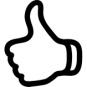 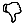 Объявление оценок за работу на урокеVIII.Домашнее задание:стр.115-118;в.1-4Индивидуальное задание.Прочитать указанные абзацы, дать ответ на первый вопрос.